Maškarní rejdění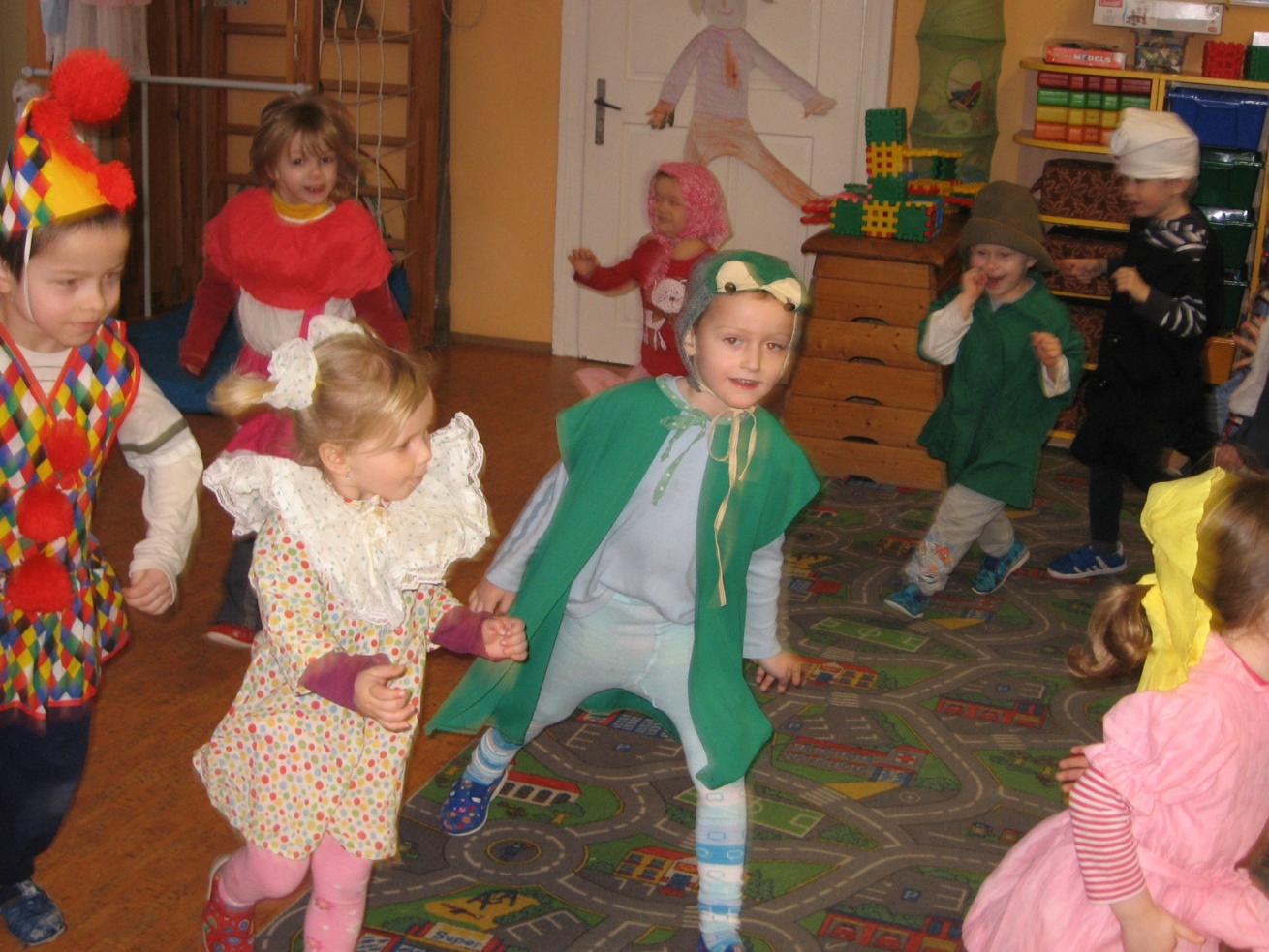 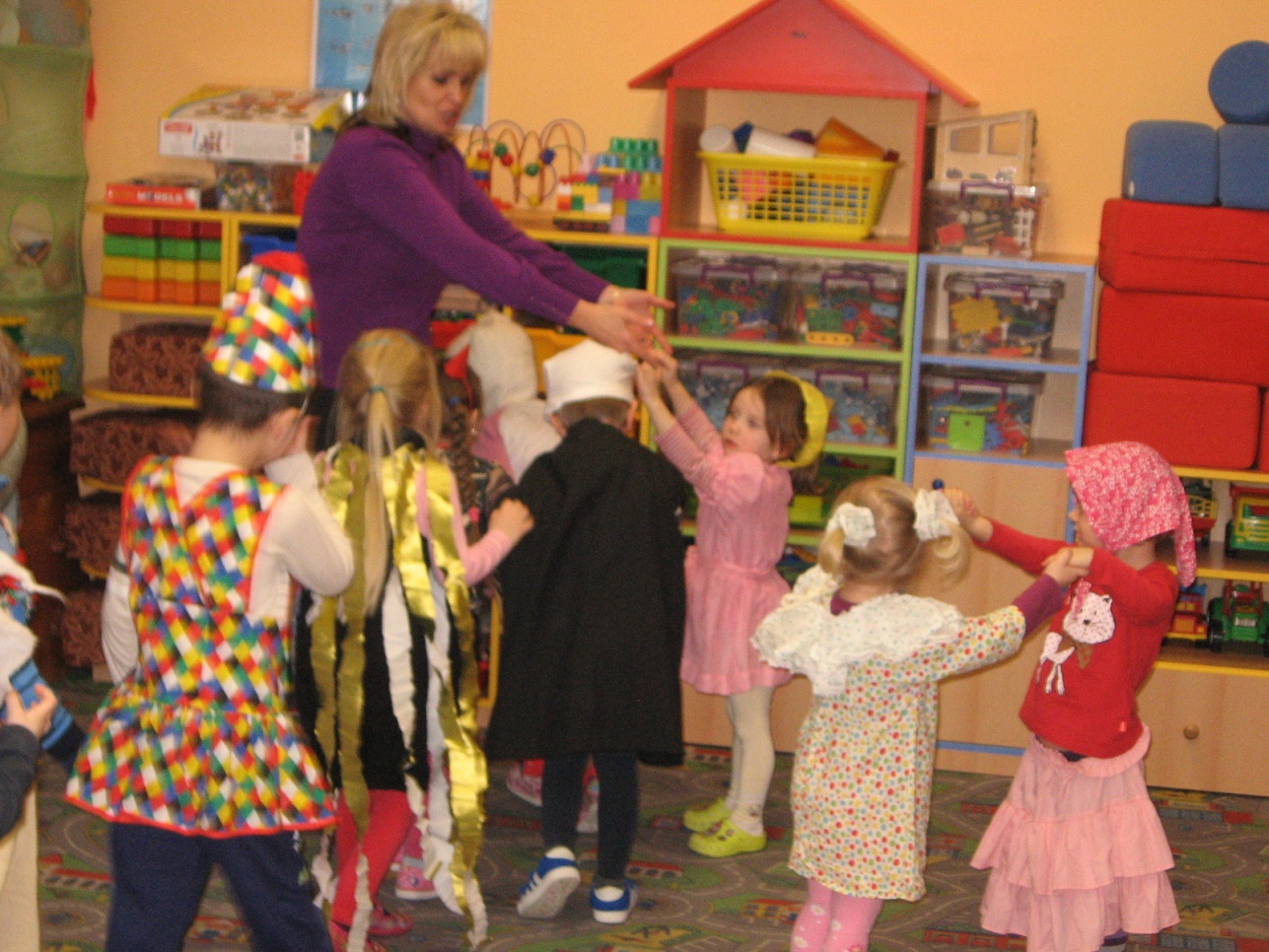 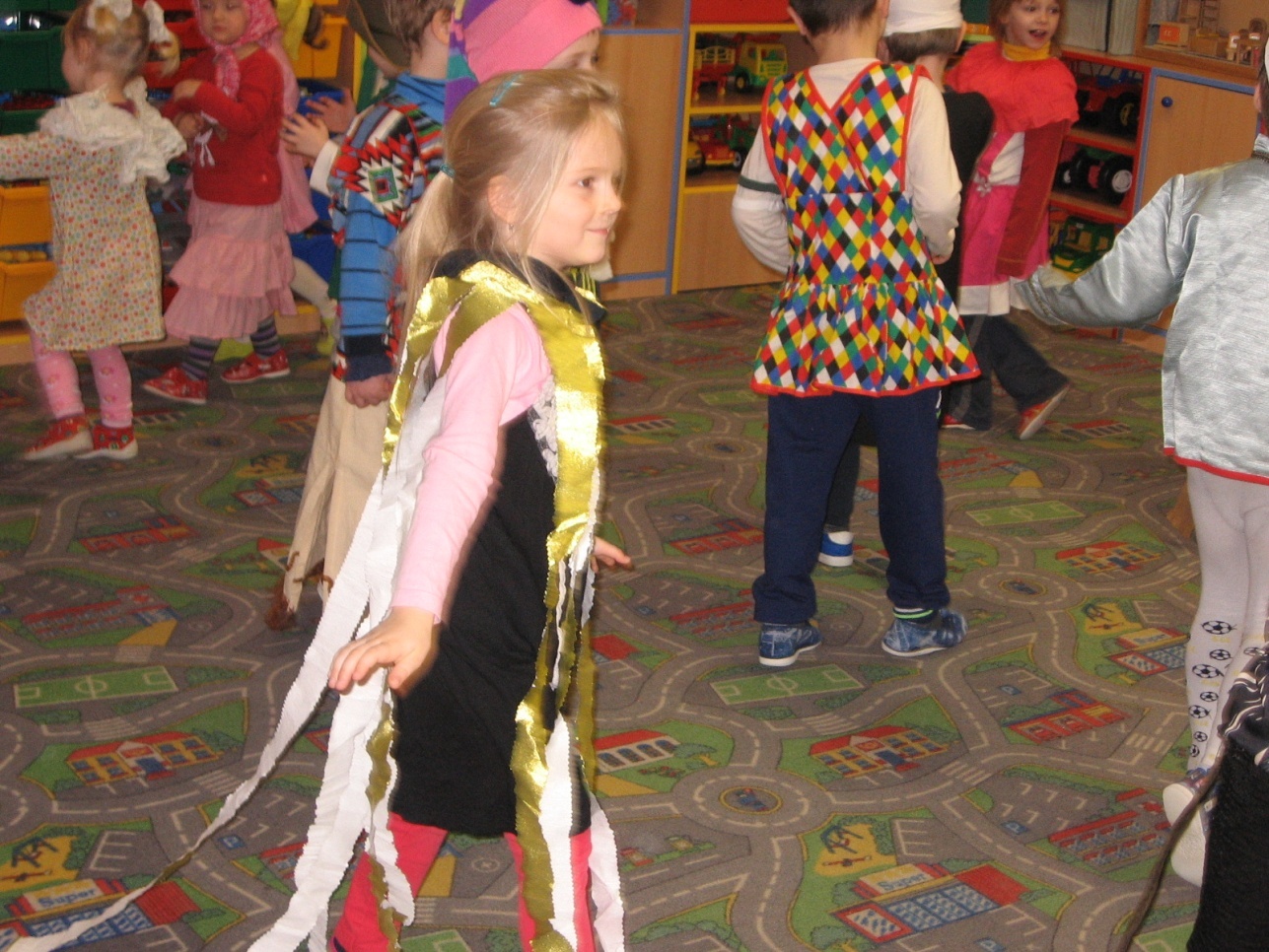 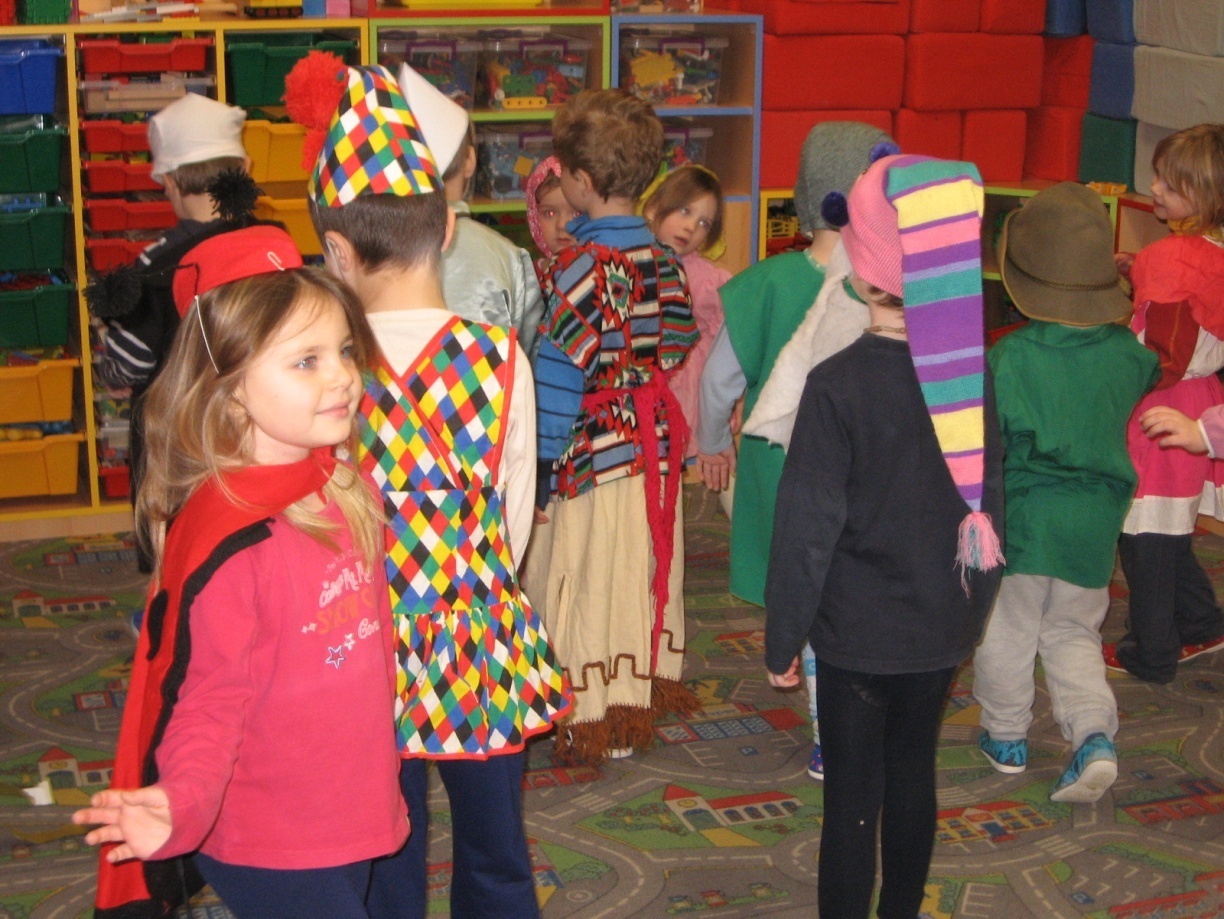 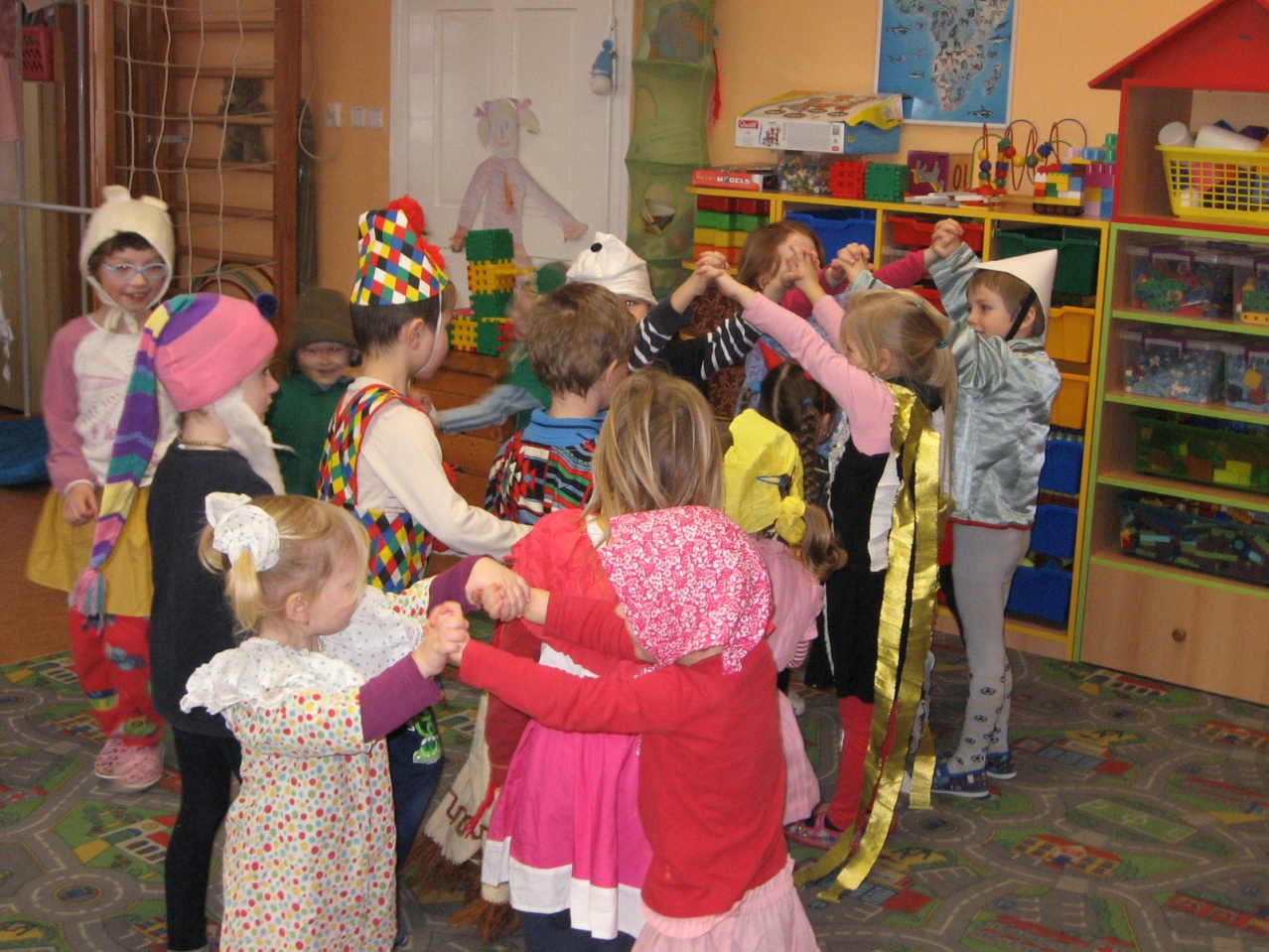 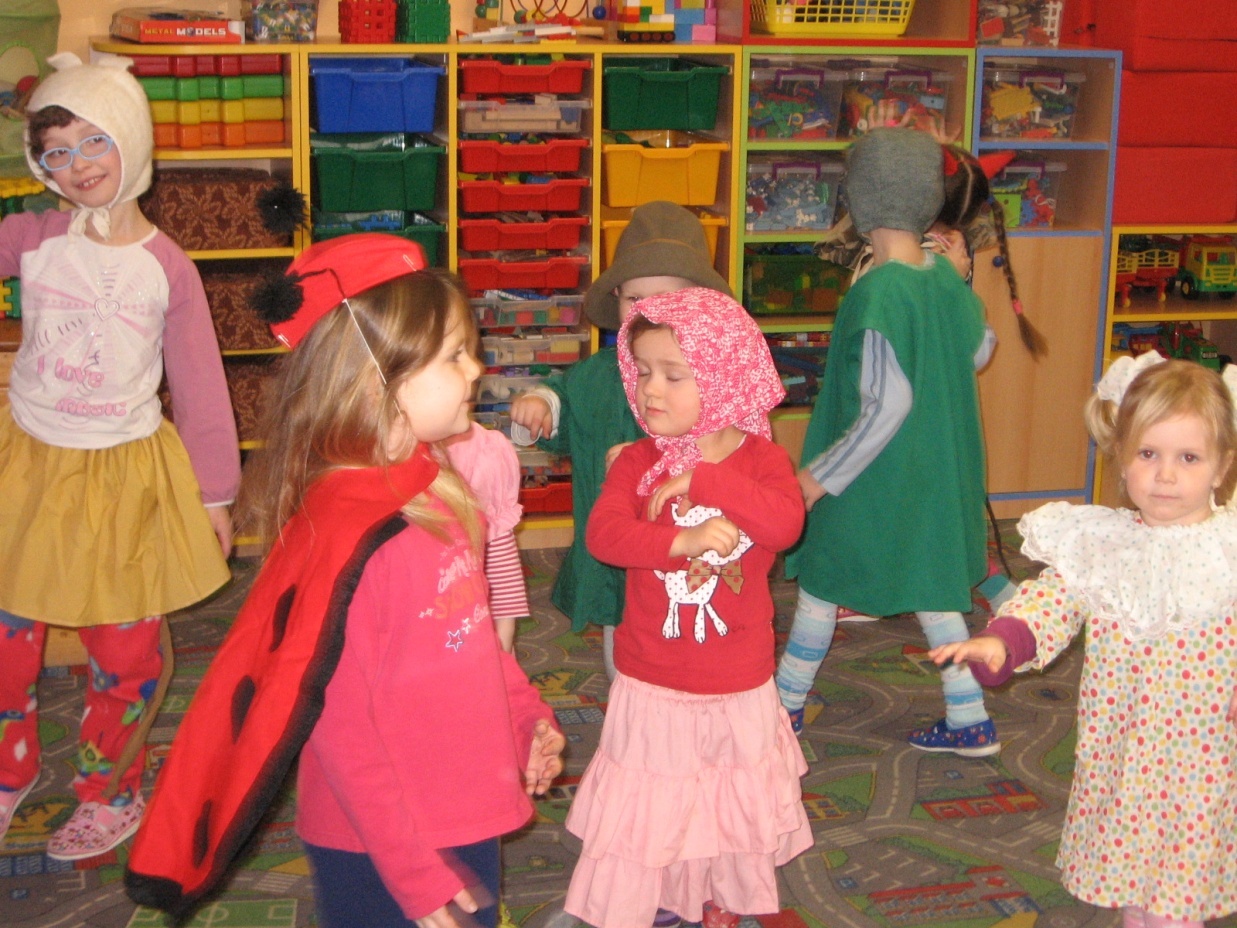 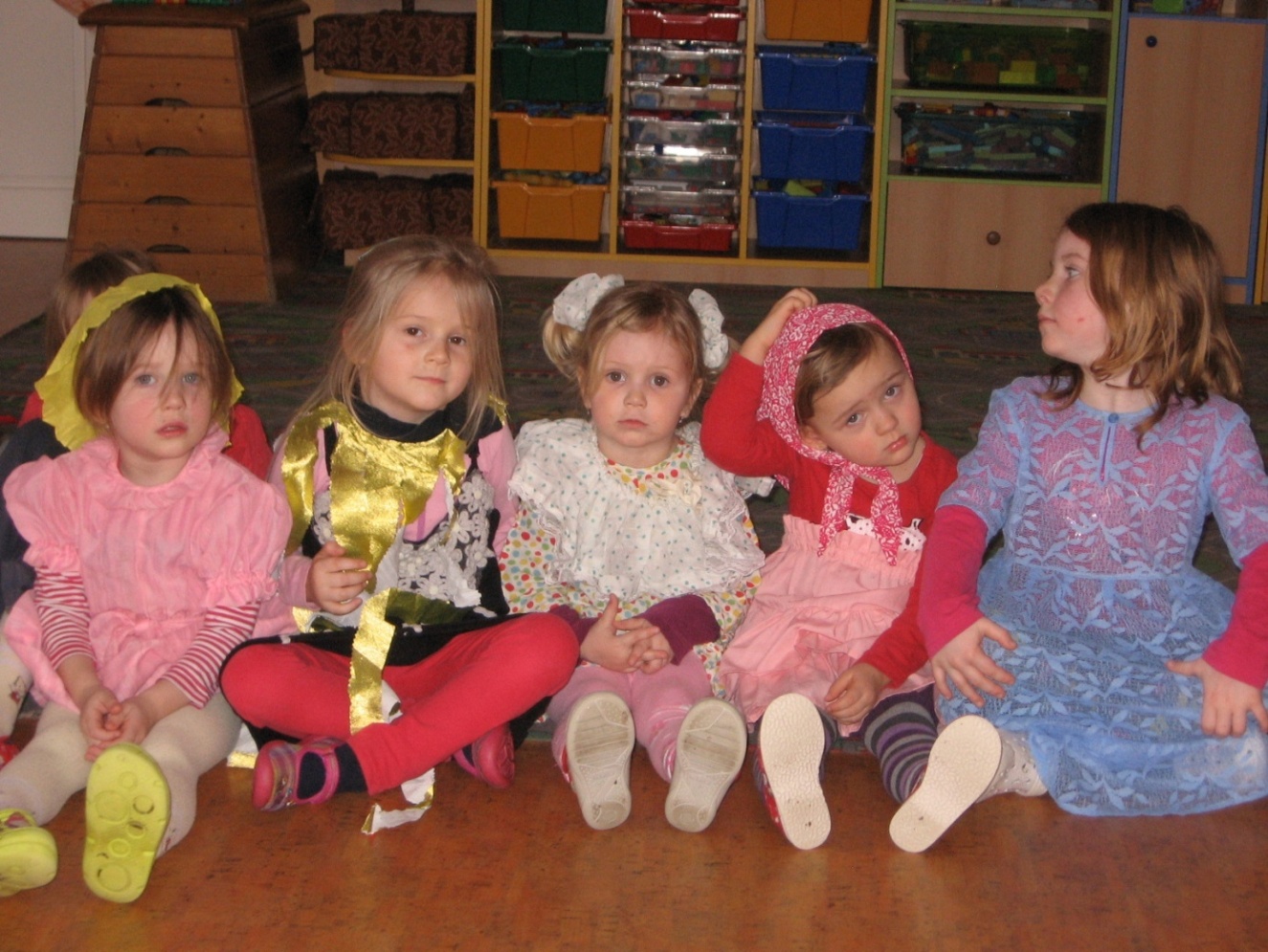 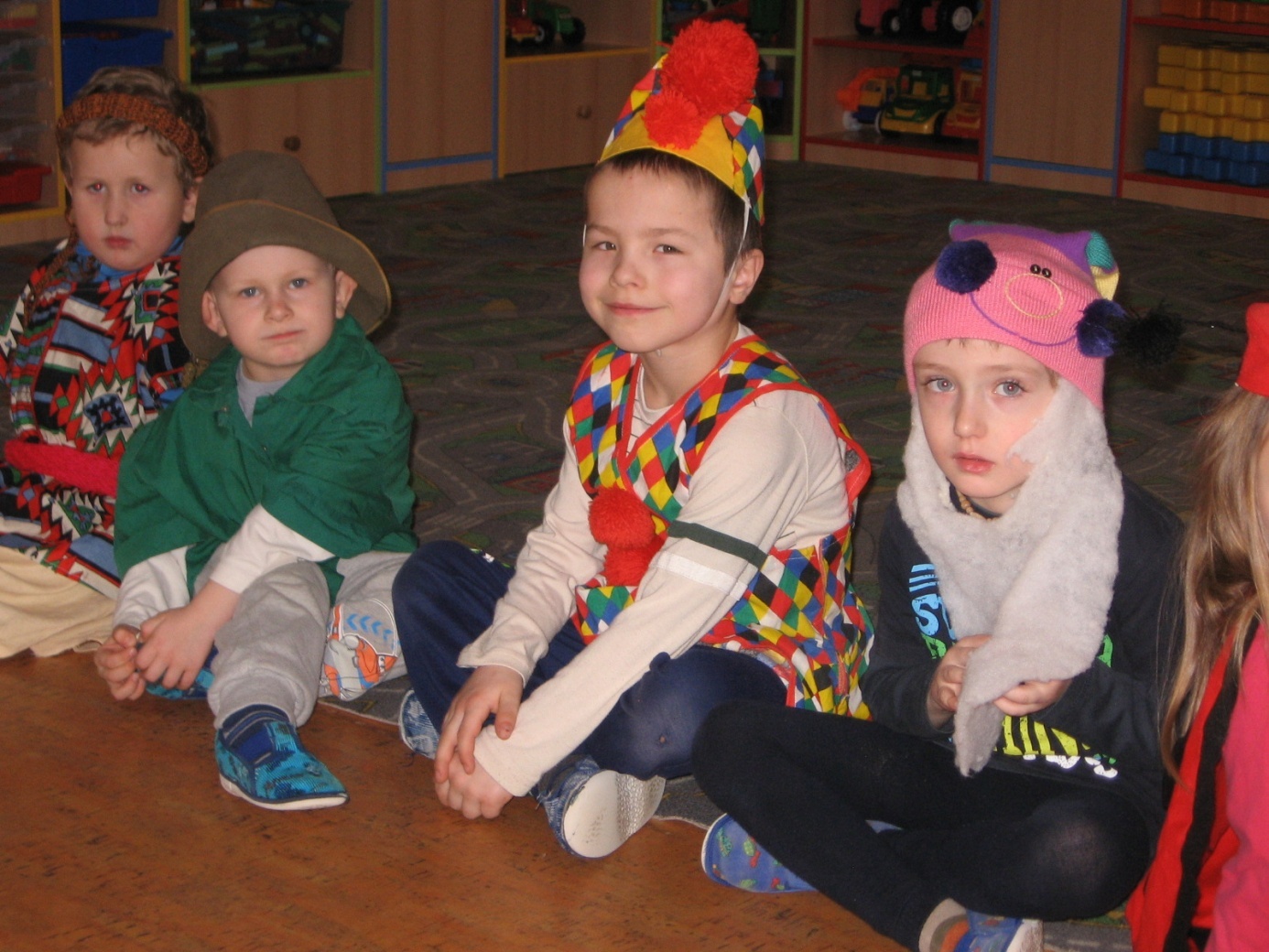 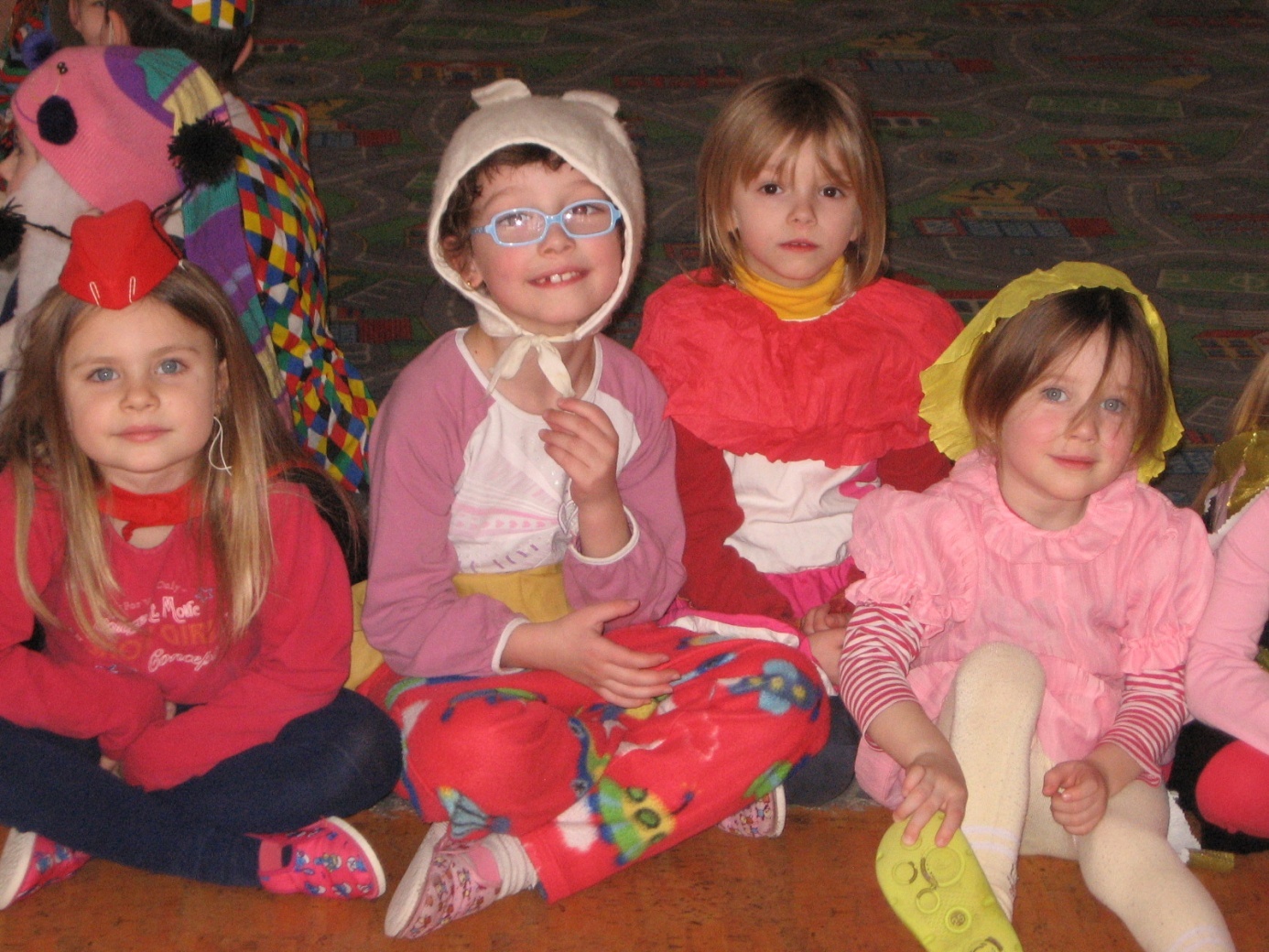 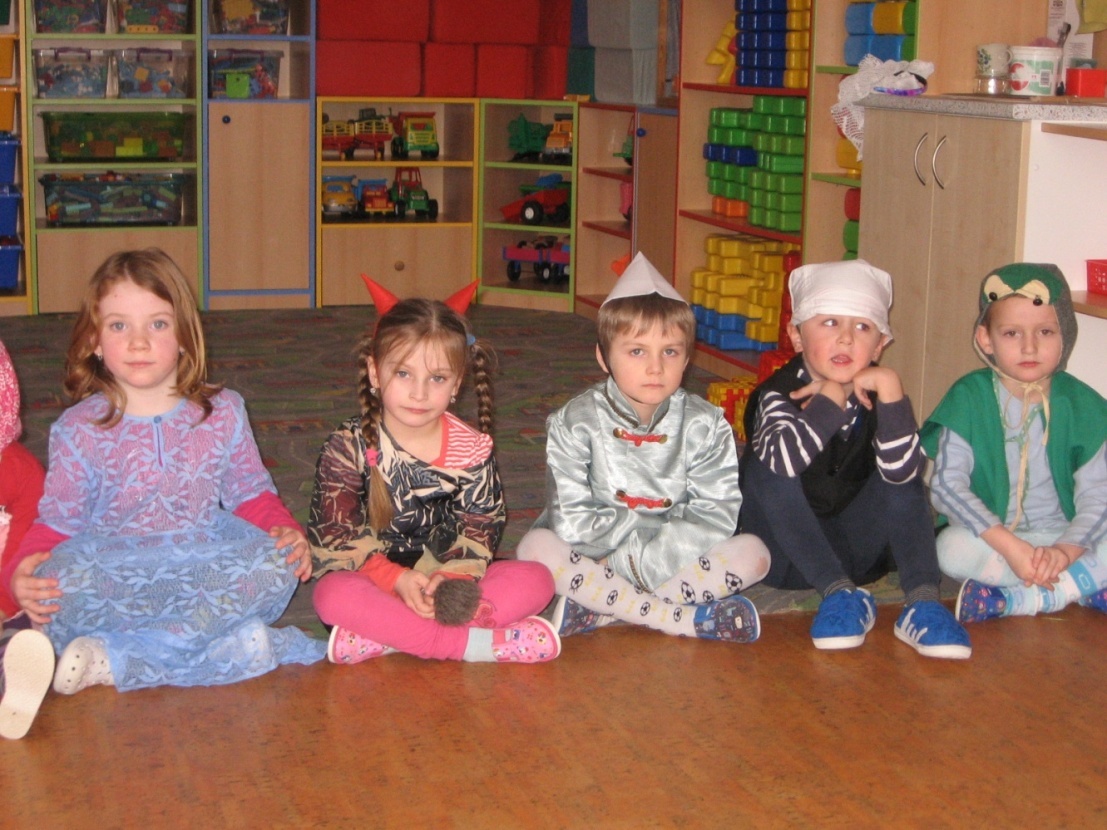 Víly, čerti, vojáci,princezny,broučci  …. roztančili celou školku.